Уважаемые учащиеся 7-11 классов и их родители!

С 23 октября ребятам предстоит пройти ежегодное обязательное социально-психологическое тестирование - СПТ.

Прохождение данного тестирования необходимо для построения обоснованной работы с детьми и родителями по снижению негативных явлений в подростково-молодёжной среде.

Методика не оценивает детей. При работе с ней подростки сами оценивают социально-психологические условия, в которых они находятся. Это опрос, выявляющий мнение, представление, позиции обучающихся относительно них самих и обстоятельств, в которых они находятся.
Методика оценивает степень неблагоприятности условий в которых находится ребёнок. Выявляет факторы, провоцирующие вовлечение в зависимое поведение.

Все результаты тестирования строго конфиденциальны
Персональные результаты могут быть доступны только трём лицам: родителю, ребёнку и педагогу-психологу.

После прохождения теста ребёнок получает обратную связь в виде краткого описания его психологической устойчивости в трудных жизненных ситуациях.
Более подробно обсудить полученные результаты СПТ дети и родители могут с педагогом-психологом в индивидуальной беседе.

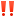 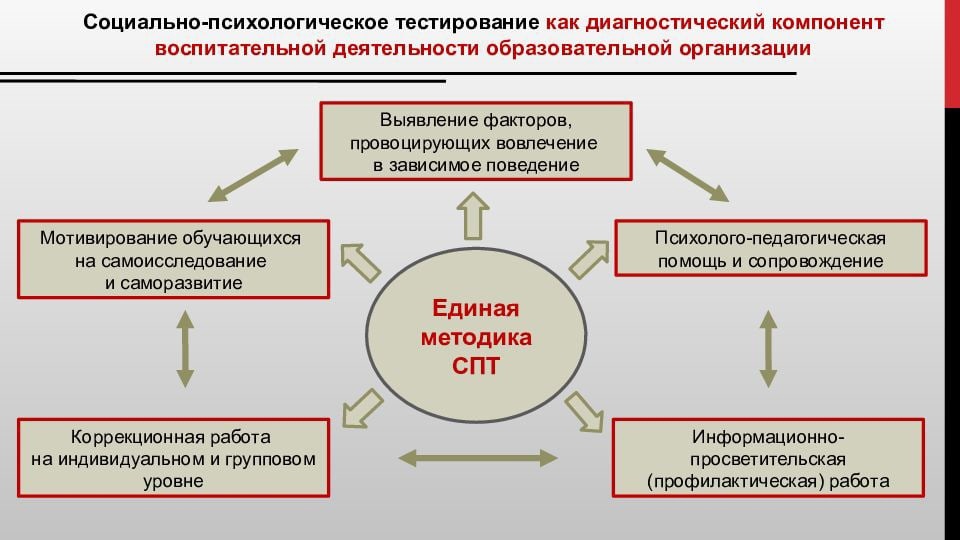 